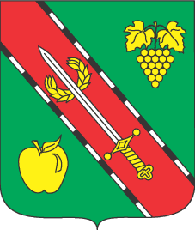 Местная администрацияВерхнесадовского муниципального округа299802,  г. Севастополь, с. Верхнесадовое, ул. Севастопольская, 82,   тел./факс  (8692) 72-95-94, е-mail: wssovet@mail.ruАКТкамеральной проверки местной администрации Верхнесадовского муниципального округаг. Севастополь		                           "25" февраля 2022 г.Контрольное мероприятие проведено на основании распоряжений местной администрации Верхнесадовского муниципального округа № 73/2021-МА от 08.12.2021 «Об утверждении плана проведения проверок по внутреннему муниципальному финансовому контролю во внутригородском муниципальном образовании города Севастополя – Верхнесадовский муниципальный округ на 2022 год», от 15.02.2022 № 3/2022-МА «О проведении контрольного мероприятия».Тема контрольного мероприятия: Внутренний муниципальный финансовый контроль в сфере бюджетных правоотношений.	Проверяемый период: с 01.10.2021 по 31.12.2021.Контрольное мероприятие проведено уполномоченными должностными лицами:- главный бухгалтер Марина Ивановна Глотова;- начальник финансово-экономического отдела Екатерина Михайловна Новикова.К проведению контрольного мероприятия привлекались: не привлекались.При проведении контрольного мероприятия проведены: - правильность ведения бюджетной росписи главного распорядителя;- контроль за не превышением суммы по операциям над лимитами бюджетных обязательств и (или) бюджетными ассигнованиями;- соответствие показателей бюджетной росписи и отчета об исполнении бюджета; - контроль соблюдения норм расхода ГСМ;- проверка показателей спидометра на служебном автомобиле;- правильность учета и ведения кассовых операций;- правильность ведения и составления авансовых отчетов.В рамках контрольного мероприятия проведена встречная проверка (обследование): не проводилась.Срок проведения контрольного мероприятия, не включая периоды его приостановления, составил 4 рабочих дня с 21.02.2022 по 25.02.2022.Проведение контрольного мероприятия приостанавливалось с «__» ____ 2022 по «__» ____ 2022 на основании: не приостанавливалось. Срок проведения контрольного мероприятия продлевался на ____ рабочих дней на основании: не продлевался.Общие сведения об объекте контроля (объекте встречной проверки):Местная администрация Верхнесадовского муниципального округа (МА Верхнесадовского МО)ИНН 9203538136ОГРН 1159204020513Код организации 980Лицевые счета, открытые в органе Федерального казначейства:01743D49920, 03743D49920, 04743D49920, 05743D49920 Глава внутригородского муниципального образования Кравцова Елена СергеевнаЗаместитель главы местной администрации Волосатов Вячеслав АнатольевичГлавный бухгалтер местной администрации Глотова Марина ИвановнаНачальник финансово-экономического отдела Новикова Екатерина МихайловнаНастоящим контрольным мероприятием установлено: бюджетная роспись ведется с соблюдением норм действующего законодательства Российской Федерации. Суммы по операциям над лимитами бюджетных обязательств и (или) бюджетными ассигнованиями не превышены. Показатели бюджетной росписи соответствуют отчету об исполнении бюджета. Нормы расхода ГСМ соблюдены. Показатели спидометра на служебном автомобиле соответствуют показателям в путевых листах. Учет, кассовые операции, авансовые отчеты ведутся с соблюдением норм действующего законодательства Российской ФедерацииИнформация о результатах контрольного мероприятия: нарушений не выявлено.Объект контроля вправе представить письменные замечания (возражения, пояснения) на акт контрольного мероприятия в течение 15 рабочих дней со дня получения копии настоящего акта.Приложение: сводная бюджетная роспись бюджета внутригородского муниципального образования города Севастополя – Верхнесадовский муниципальный округ на 2021 год и плановый период 2022 и 2023 годов (с изменениями), отчет об исполнении бюджета внутригородского муниципального образования города Севастополя - Верхнесадовский муниципальный округ по состоянию на 01.01.2022 ф. 0503117, журнал операций № 7; путевые листы водителя; журнал учета выдачи путевых листов; журнал учета пробега и расхода ГСМ; распоряжения о нормах расхода бензина; акт на списание ГСМ, кассовая книга (фондовая), РКО, журнал регистрации приходных и расходных кассовых документов, кассовая книга, журнал операций расчётов с подотчётными лицами (№3), авансовые отчеты за проверяемый период, главная книга.Руководитель проверочной (ревизионной) группы (уполномоченное на проведение контрольного мероприятия должностное лицо)Главный бухгалтер25.02.2022     М.И. Глотова(должность)(дата)(подпись)(инициалы и фамилия)Начальник финансово-экономического отдела25.02.2022    Е.М. Новикова(должность)(дата)(подпись)(инициалы и фамилия)Копию акта контрольного мероприятия получил: